Администрация (исполнительно-распорядительный орган)муниципального района «Ферзиковский район»Калужской областиПОСТАНОВЛЕНИЕ         от  27 декабря 2013 года                                                                          № _694__п. ФерзиковоОб утверждении перечня должностей муниципальной службы в администрации (исполнительно-распорядительном органе) муниципального района «Ферзиковский район», при назначении на которые граждане и при замещении которых муниципальные служащие обязаны представлять сведения о своих расходах, а также сведения о расходах своих супруги (супруга) и несовершеннолетних детейВ соответствии со статьей 8.1. Федерального закона от 25 декабря 2008 года № 273-ФЗ «О противодействии коррупции», от 03 марта 2007 года №25–ФЗ «О муниципальной службе в Российской Федерации», от 03 декабря 2012 года №230– ФЗ «О контроле за соответствием расходов лиц, замещающих государственные должности, и иных лиц их доходам», Законом Калужской области от 03 декабря 2007 года №382–ОЗ «О муниципальной службе в Калужской области», администрация (исполнительно-распорядительный орган) муниципального района «Ферзиковский район» ПОСТАНОВЛЯЕТ:1. Утвердить Перечень должностей муниципальной службы в администрации (исполнительно-распорядительном органе) муниципального района «Ферзиковский район», при назначении на которые и при замещении которых муниципальные служащие обязаны представлять сведения о своих расходах, а также о расходах своих супруги (супруга) и несовершеннолетних детей (далее - Перечень), согласно приложению.2. Муниципальный служащий, замещающий должность муниципальной службы, включенную в Перечень, обязан представлять сведения о своих расходах, а также о расходах своих супруги (супруга) и несовершеннолетних детей:- по каждой сделке по приобретению земельного участка, другого объекта недвижимости, транспортного средства, ценных бумаг, акций (долей участия, паев в уставных (складочных) капиталах организаций), если сумма сделки превышает общий доход муниципального служащего и его супруги (супруга) за три последних года, предшествующих совершению сделки, и об источниках получения средств, за счет которых совершена сделка.3. Отделу организационно-контрольной и кадровой работы администрации (исполнительно-распорядительного органа) муниципального района «Ферзиковский район» ознакомить заинтересованных муниципальных служащих с Перечнем, предусмотренным приложением к пункту 1 настоящего Постановления.4. Контроль за исполнением Постановления возложить на управляющего делами администрации (исполнительно-распорядительного органа) муниципального района «Ферзиковский район» А.П. Кривова.Приложениек Постановлению администрации (исполнительно - распорядительного органа)муниципального района«Ферзиковский район»от 27 декабря 2013 года №_694ПЕРЕЧЕНЬДОЛЖНОСТЕЙ МУНИЦИПАЛЬНОЙ СЛУЖБЫ В АДМИНИСТРАЦИИ(ИСПОЛНИТЕЛЬНО-РАСПОРЯДИТЕЛЬНОМ ОРГАНЕ) МУНИЦИПАЛЬНОГО РАЙОНА «ФЕРЗИКОВСКИЙ РАЙОН», ПРИ НАЗНАЧЕНИИ НА КОТОРЫЕ И ПРИ ЗАМЕЩЕНИИ КОТОРЫХ МУНИЦИПАЛЬНЫЕ СЛУЖАЩИЕ ОБЯЗАНЫ ПРЕДСТАВЛЯТЬ СВЕДЕНИЯ О СВОИХ РАСХОДАХ, А ТАКЖЕ О РАСХОДАХ СВОИХ СУПРУГИ (СУПРУГА) И НЕСОВЕРШЕННОЛЕТНИХ ДЕТЕЙМУНИЦИПАЛЬНЫЕ ДОЛЖНОСТИ МУНИЦИПАЛЬНОЙ СЛУЖБЫИСПОЛНИТЕЛЬНО-РАСПОРЯДИТЕЛЬНОГО ОРГАНАДолжности категории «руководители»Высшая группа должностейГлава местной администрации.Заместитель Главы местной администрации.Заместитель Главы местной администрации - заведующий отделом (начальник отдела).Управляющий делами местной администрации.Главная группа должностейЗаведующий отделом.Ведущая группа должностейЗаместитель заведующего отделом.Должности категории «специалисты»Ведущая группа должностейНачальник отдела.Заместитель начальника отдела.Старшая группа должностейГлавный специалист.Ведущий специалист.Глава администрациимуниципального района«Ферзиковский район» А.В. Никитенко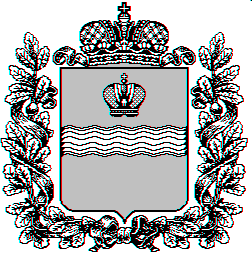 